Kazalo vsebinePregled programov 1Uvod 2Kaj morate vključiti2Osredotočite se na to, v čemer ste najboljši 2Ne pozabite na poslanstvo 3Prilagajanje po želji 4Prilagodite v trenutku 4Dosezite popolnost 4Naši izdelki in storitve 5Naši izdelki in storitveIzdelek ali storitev 1Izdelek ali storitev 2Izdelek ali storitev 35Prilagajanje po željiČe mislite, da je težko oblikovati dokument, ki bo videti tako dobro, pomislite znova!Ustvarili smo tudi sloge, s katerimi lahko z enim klikom ponovite oblikovanje, ki ga vidite v tej brošuri. Na traku na zavihku »Osnovno« 
si oglejte galerijo »Slogi«To je slog »Citat«. Je odličen za poudarjanje nekaterih zelo 
pomembnih točk.Prilagodite v trenutkuČe želite zamenjati besedilo označbe mesta s svojim, ga izberite in začnite tipkati. Ko tipkate ali kopirate besedilo, v svoj izbor ne vključite presledka na levo ali desno stran znakov.Dosezite popolnostČe želite zamenjati katero koli fotografijo s svojo, jo izbrišite in nato na zavihku »Vstavljanje« kliknite »Slika«.Pregled programovProgram 1Program 2Program 341UvodKaj morate vključiti?Vemo, da bi lahko ure in ure razlagali, kako odlično je vaše podjetje. (In tega vam ne zamerimo – vaše delo je občudovanja vredno!) Ker pa morate biti kratki in jedrnati, je tukaj nekaj predlogov … »Vaše podjetje je res čudovito. Ne vem, kako sem doslej shajal brez vas.« – 
Zelo pametna strankaOsredotočite se na to, v čemer ste najboljšiČe uporabljate to knjižico za brošuro podjetja, so sredinske strani odlično mesto za povzetek konkurenčnih prednosti ali nekaterih drugih navdušenih pričevanj, kot je to zgoraj. Tukaj bi morda lahko omenili tudi vaše največje stranke:Uveljavljeno podjetjeZelo znano podjetjeZelo priznano podjetjeVključite lahko označen seznam izdelkov, storitev ali pomembnih ugodnosti, ki jih prinaša sodelovanje z vašim podjetjem. Lahko pa v nekaj jasnih odstavkih povzamete vaše najboljše značilnosti.Če vašega podjetja ne morete predstaviti s tako čudoviti fotografijami, ki so prikazane v tej predlogi, ne skrbite. Preprosto izberite in izbrišite stran s fotografijami in jo zamenjajte z besedilom, tako da uporabite omogočene sloge.Slika pove več kot 1000 besed, vendar samo, če je prava. Ne pozabite, da v oglaševanju vse slike, ki jih uporabite – dobre ali slabe – povejo nekaj o vašem podjetju.Ne pozabite na poslanstvoTo je odličen prostor za poslanstvo podjetja23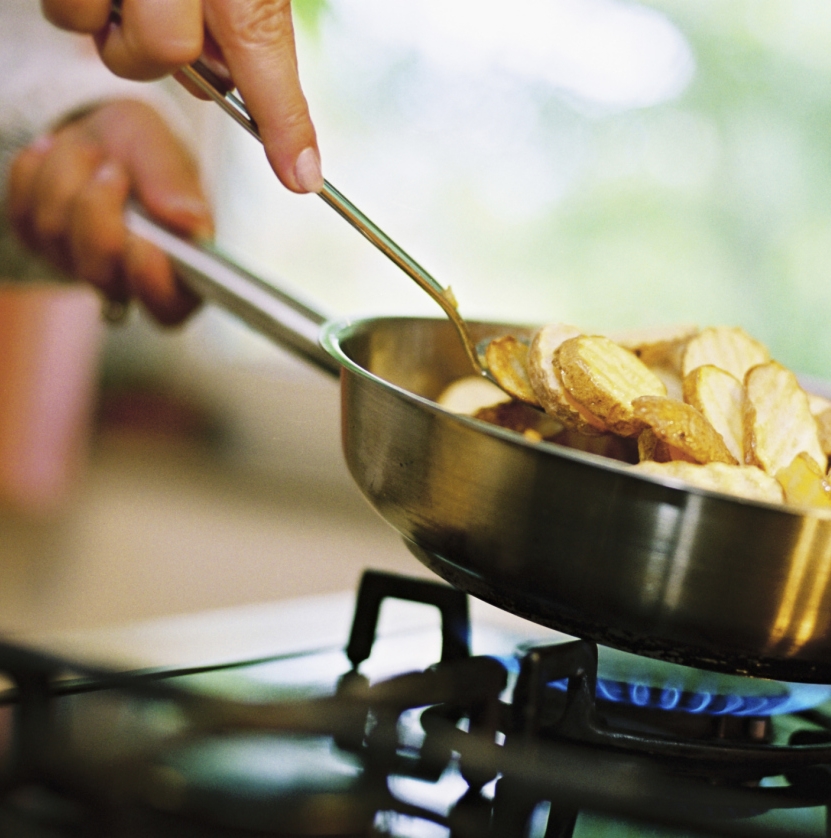 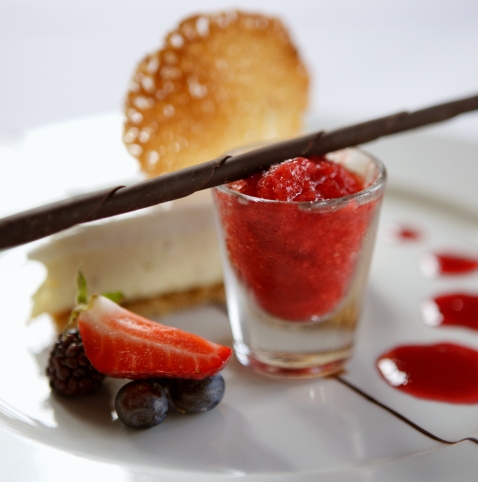 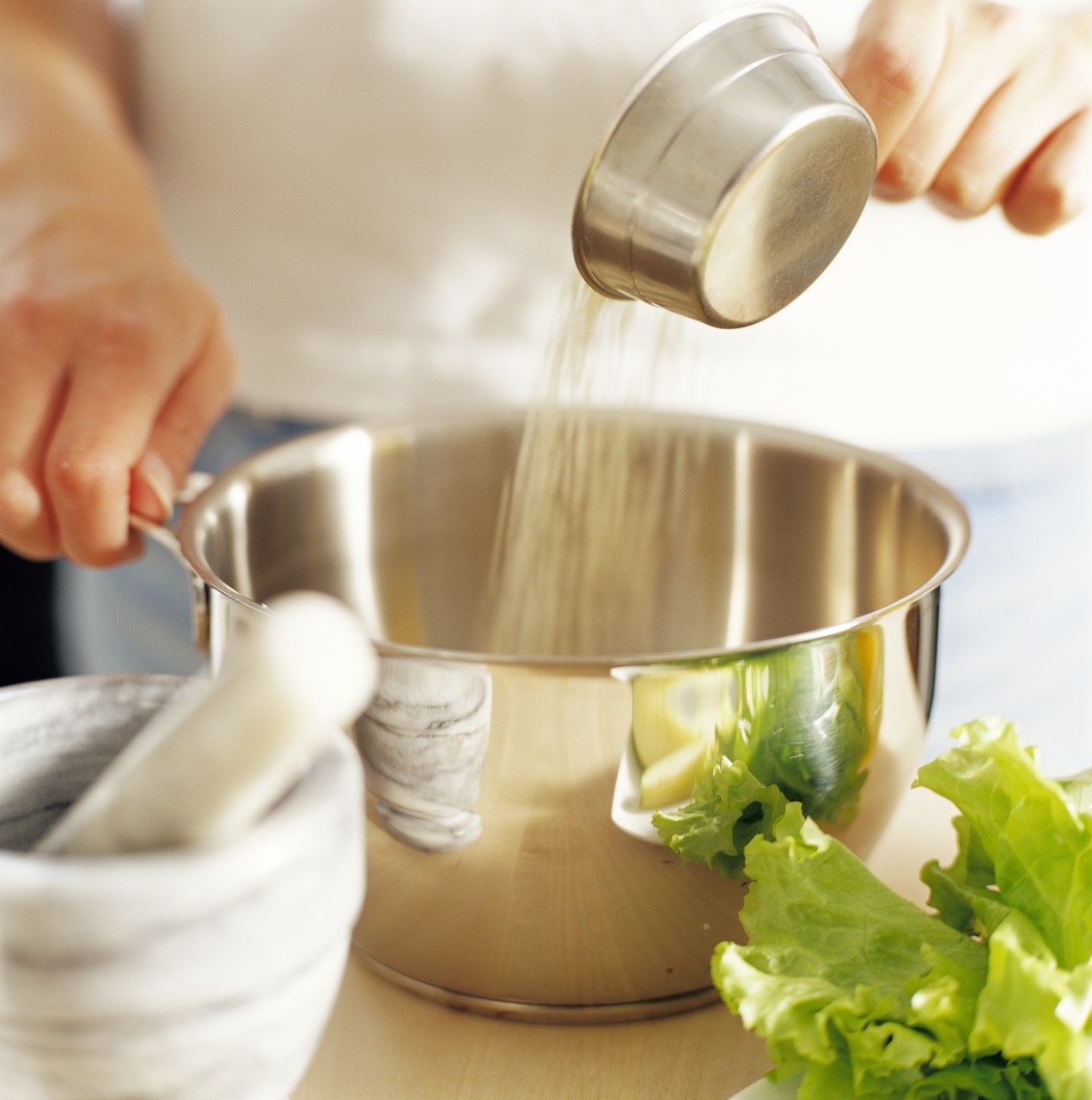 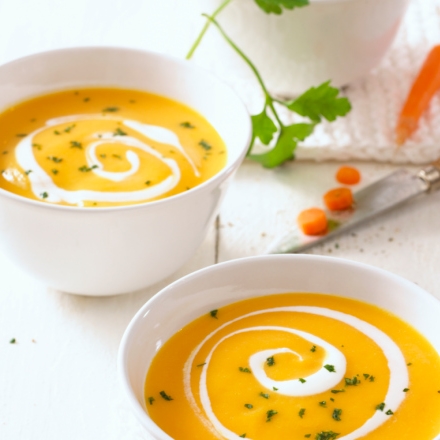 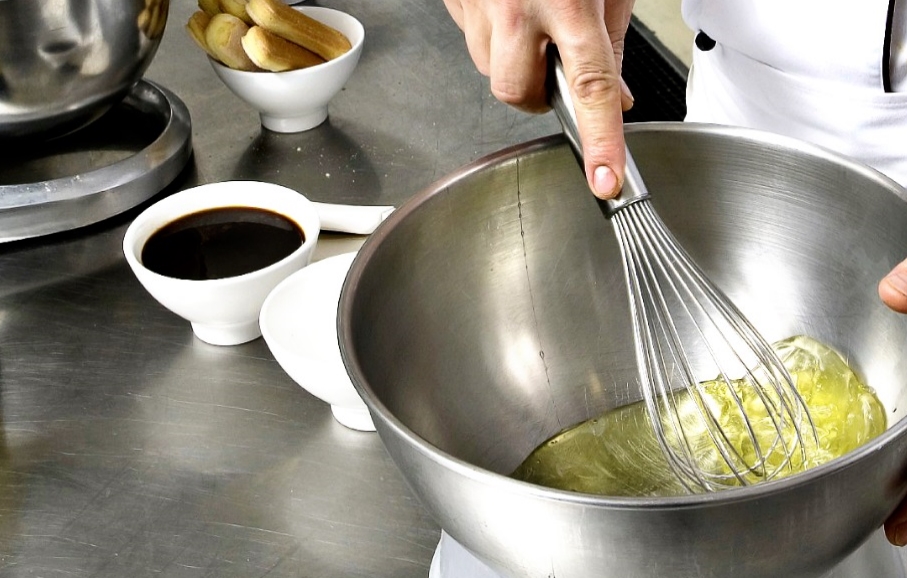 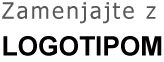 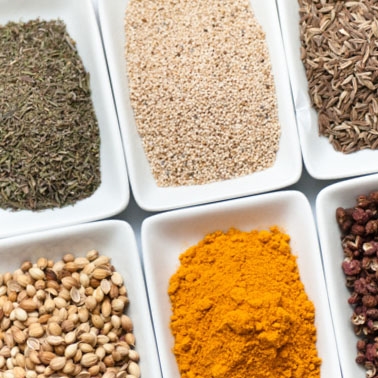 